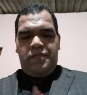     MARCOS ANTÔNIO DIASRUA CLEMENTE MARTINS DE MATOS N°288 VILA NOVA ITAIM SAO PAULO - CEP 08111-030SP | (11) 96429-3139 | marcodias0310@gmail.comOBJETIVOAJUDANTE GERALESCOLARIDADEENSINO MÉDIO EXPERIÊNCIA PROFISSÍONALEMPRESA: AUTO PEÇAS MIYAMURA LTDACARGO: AJUDANTE GERAL,RETIFICADOR DE FREIOS,REPOSITOR,AUXÍLIAR DE CONFERENTEPERÍODO: 09/05/2000 Á 30/07/2008ESPERIÊNCIA PROFISSÍONALEMPRESA: AUTO PEÇAS MIYAMURA LTDACARGO: EMPACOTADOR – CONFERENTE FINALPERÍODO: 16/11/2011 Á13/11/2014CARTA DE APRESENTAÇÃOESTOU APTO A TRABALHAR NA FUNÇÃO QUE ME VENHA SER DESIGNADA,ME COLOCO A DISPOSIÇÃO DA EMPRESA PARA DESENVOLVER UM ÓTIMO TRABALHO,VISANDO O CRESCIMENTO DA EMPRESA E O MEU CRESCIMENTO PROFÍSSIONAL,COM RESPONSABILIDADE,PONTUALIDADE E HABILIDADE COM ÓTIMO DESENVOLVIMENTO INTERPESSOAL E TRABALHO EM EQUIPE.